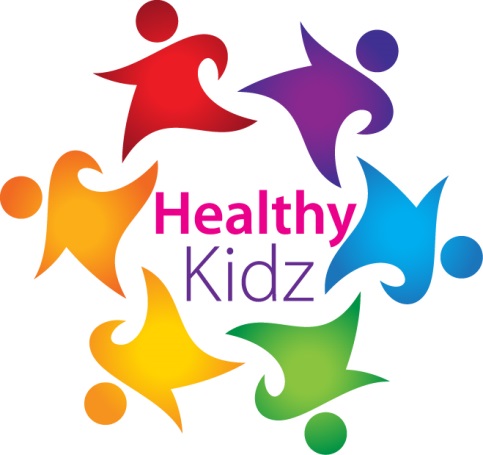 HEALTHY KIDZ MOST ACTIVE PUPIL awardThis certificate is presented for outstanding activity BOTH INSIDE AND OUTSIDESCHOOL during MARCH 2017 This month ______________________ recorded ___________ points on the healthy kidz app.Well done									Signed _____________________SILVER awardThis certificate is presented TO ____________________________for outstanding activity to good health during your healthy kidz lessons. CONRATULATIONS ON THE IMPROVEMENTS MADE                                                                                                                                    Paul Carvill                                                                                     (DIRECTOR OF COACHING)GOLD awardThis certificate is presented TO ____________________________for outstanding activity to good health during your healthy kidz lessons. CONRATULATIONS ON THE IMPROVEMENTS MADE                                                                                                                                    Paul Carvill                                                                                     (DIRECTOR OF COACHING)